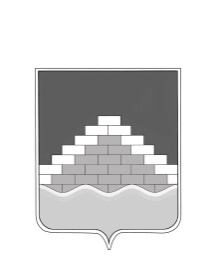 АДМИНИСТРАЦИЯ ГОРОДСКОГО ПОСЕЛЕНИЯ - ГОРОД СЕМИЛУКИСЕМИЛУКСКОГО МУНИЦИПАЛЬНОГО РАЙОНА ВОРОНЕЖСКОЙ ОБЛАСТИ__________________________________________________________________ул. Ленина, 11, г. Семилуки, 396901, тел./факс (47372) 2-45-65ПОСТАНОВЛЕНИЕ«20» декабря 2023 г.№ 504Об утверждении административногорегламента предоставлениямуниципальной услуги «Установка информационной вывески, согласование дизайн-проекта размещения вывески» на территории городского поселения –город Семилуки Семилукского муниципального района Воронежской областиВ соответствии с Федеральными законами от 06.10.2003 № 131-ФЗ «Об общих принципах организации местного самоуправления в Российской Федерации», от 27.07.2010 № 210-ФЗ «Об организации предоставления государственных и муниципальных услуг», от 30.12.2020 № 509-ФЗ «О внесении изменений в отдельные законодательные акты Российской Федерации» и постановлением Правительства РФ от 20.07.2021 № 1228 «Об утверждении правил разработки и утверждения административных регламентов предоставления государственных услуг, о внесении изменений в некоторые акты Правительства Российской Федерации и признании утратившими силу некоторых актов и отдельных положений актов Правительства Российской Федерации», Уставом городского поселения –город Семилуки Семилукского  муниципального района Воронежской области городского поселения – город Семилуки Семилукского  муниципального района Воронежской области ПОСТАНОВЛЯЕТ:1. Утвердить административный регламент по предоставлению муниципальной услуги «Установка информационной вывески, согласование дизайн-проекта размещения вывески» на территории городского поселения – город Семилуки Семилукского муниципального района Воронежской области согласно приложению к настоящему постановлению.2. Настоящее постановление вступает в силу со дня его официального опубликования.3. Контроль за исполнением настоящего постановления оставляю за собой.Приложение к постановлению администрации городского поселения- город Семилуки Семилукского муниципального района Воронежской области от «20» декабря 2023 г. № 504Административный регламентпо предоставлению муниципальной услуги«Установка информационной вывески, согласование дизайн-проекта размещения вывески» на территории городского поселения – город Семилуки Семилукского муниципального района Воронежской областиI. Общие положенияПредмет регулирования административного регламентаАдминистративный регламент предоставления Муниципальной услуги регулирует отношения, возникающие в связи с предоставлением городского поселения – город Семилуки Семилукского муниципального района Воронежской области Муниципальной услуги «Установка информационной вывески, согласование дизайн-проекта размещения вывески» на территории городского поселения – город Семилуки Семилукского муниципального района Воронежской области (далее – Административный регламент, Муниципальная услуга).Круг заявителей Заявителями на получение Муниципальной услуги являются индивидуальные предприниматели и юридические лица (далее - Заявители). Интересы заявителей, указанных в пункте 2.1 настоящего Административного регламента, могут представлять лица, обладающие соответствующими полномочиями (далее – представитель Заявителя).Муниципальная услуга предоставляется в соответствии с вариантом ее предоставления, соответствующим признакам Заявителя, определенным в результате анкетирования, проводимого Администрацией, а также результата, за предоставлением которого обратился Заявитель. Требования к порядку информирования о предоставлении Муниципальной услугиПрием Заявителей по вопросу предоставления Муниципальной услуги осуществляется администрацией городского поселения – город Семилуки Семилукского муниципального района Воронежской области (далее – Администрация) или в МФЦ.На официальном сайте Администрации semiluki.semil@govvrn.ru (https://gorod-semiluki-r36.gosuslugi.ru_) (далее - сайт Администрации) в информационно-коммуникационной сети «Интернет» (далее - сеть Интернет), на ЕПГУ –  в федеральной государственной информационной системе «Единый портал государственных и муниципальных услуг (функций)», расположенной в сети Интернет по адресу: www.gosuslugi.ru (далее – Единый портал, ЕПГУ), на Портале Воронежской области в сети Интернет (www.govvrn.ru) (далее – региональный портал, РПГУ) обязательному размещению подлежит следующая справочная информация:место нахождения и график работы Администрации;справочные телефоны Администрации, в том числе номер телефона-автоинформатора;адреса официального сайта, а также электронной почты и (или) формы обратной связи Администрации в сети «Интернет».Информирование Заявителей по вопросам предоставления Муниципальной услуги осуществляется:а) путем размещения информации на сайте Администрации, ЕПГУ;б) должностным лицом Администрации, ответственным за предоставление Муниципальной услуги, при непосредственном обращении Заявителя в Администрацию;в) путем публикации информационных материалов в средствах массовой информации;г) путем размещения брошюр, буклетов и других печатных материалов в помещениях Администрации, предназначенных для приема Заявителей, а также иных организаций всех форм собственности по согласованию с указанными организациями, в том числе в МФЦ;д) посредством телефонной и факсимильной связи;е) посредством ответов на письменные и устные обращения Заявителей по вопросу предоставления Муниципальной услуги.На ЕПГУ и сайте Администрации в целях информирования Заявителей по вопросам предоставления Муниципальной услуги размещается следующая информация:а) исчерпывающий и конкретный перечень документов, необходимых для предоставления Муниципальной услуги, требования к оформлению указанных документов, а также перечень документов, которые Заявитель вправе представить по собственной инициативе;б) перечень лиц, имеющих право на получение Муниципальной услуги;в) срок предоставления Муниципальной услуги;г) результаты предоставления Муниципальной услуги, порядок представления документа, являющегося результатом предоставления Муниципальной услуги;д) исчерпывающий перечень оснований для приостановления или отказа в предоставлении Муниципальной услуги;е) информация о праве на досудебное (внесудебное) обжалование действий (бездействия) и решений, принятых (осуществляемых) в ходе предоставления Муниципальной услуги;ж) формы заявлений (уведомлений, сообщений), используемые при предоставлении Муниципальной услуги.Информация на ЕПГУ и сайте Администрации о порядке и сроках предоставления Муниципальной услуги предоставляется бесплатно.На сайте Администрации дополнительно размещаются:а) полные наименования и почтовые адреса Администрации, предоставляющей Муниципальную услугу;б) номера телефонов-автоинформаторов (при наличии), справочные номера телефонов структурных подразделений Администрации, непосредственно предоставляющих Муниципальную услугу;в) режим работы Администрации;г) график работы подразделения, непосредственно предоставляющего Муниципальную услугу;д) выдержки из нормативных правовых актов, содержащих нормы, регулирующие деятельность Администрации по предоставлению Муниципальной услуги;е) перечень лиц, имеющих право на получение Муниципальной услуги;ж) формы заявлений (уведомлений, сообщений), используемые при предоставлении Муниципальной услуги, образцы и инструкции по заполнению;з) порядок и способы предварительной записи на получение Муниципальной услуги;и) текст Административного регламента с приложениями;к) краткое описание порядка предоставления Муниципальной услуги;л) порядок обжалования решений, действий или бездействия должностных лиц Администрации, предоставляющих Муниципальную услугу;м) информация о возможности участия Заявителей в оценке качества предоставления Муниципальной услуги, в том числе в оценке эффективности деятельности руководителя Администрации, а также справочно-информационные материалы, содержащие сведения о порядке и способах проведения оценки.При информировании о порядке предоставления Муниципальной услуги по телефону должностное лицо Администрации, приняв вызов по телефону представляется: называет фамилию, имя, отчество (при наличии), должность, наименование структурного подразделения Администрации.Должностное лицо Администрации обязано сообщить Заявителю график приема, точный почтовый адрес Администрации, способ проезда к нему, способы предварительной записи для личного приема, требования к письменному обращению.Информирование но телефону о порядке предоставления Муниципальной услуги осуществляется в соответствии с графиком работы Администрации.Во время разговора должностные лица Администрации произносят слова четко и не прерывают разговор по причине поступления другого звонка.При невозможности ответить на поставленные Заявителем вопросы, телефонный звонок переадресовывается (переводится) на другое должностное лицо Администрации, либо обратившемуся сообщается номер телефона, по которому можно получить необходимую информацию.При ответах на телефонные звонки и устные обращения по вопросам о порядке предоставления Муниципальной услуги должностным лицом Администрации обратившемуся сообщается следующая информация:а) о перечне лиц, имеющих право на получение Муниципальной услуги;б) о нормативных правовых актах, регулирующих вопросы предоставления Муниципальной услуги (наименование, дата и номер принятия нормативного правового акта);в) о перечне документов, необходимых для получения Муниципальной услуги;г) о сроках предоставления Муниципальной услуги;д) об основаниях для отказа в предоставлении Муниципальной услуги;е) о месте размещения на ЕПГУ, сайте Администрации информации по вопросам предоставления Муниципальной услуги.Администрация разрабатывает информационные материалы по порядку предоставления Муниципальной услуги - памятки, инструкции, брошюры, макеты и размещает на ЕПГУ, сайте Администрации, передает в МФЦ.Администрация обеспечивает своевременную актуализацию указанных информационных материалов на ЕПГУ, сайте Администрации и контролирует их наличие и актуальность в МФЦ.Состав информации о порядке предоставления Муниципальной услуги, размещаемой в МФЦ, соответствует Стандарту обслуживания заявителей при организации предоставления государственных и муниципальных услуг в автономном учреждении Воронежской области «Многофункциональный центр предоставления государственных и муниципальных услуг», утвержденному постановлением Правительства Воронежской области 29.12.2017 № 1099.Доступ к информации о сроках и порядке предоставления Муниципальной услуги осуществляется без выполнения Заявителем каких-либо требований, в том числе без использования программного обеспечения, установка которого на технические средства Заявителя требует заключения лицензионного или иного соглашения с правообладателем программного обеспечения, предусматривающего взимание платы, регистрацию или авторизацию Заявителя, или предоставление им персональных данных.Консультирование по вопросам предоставления Муниципальной услуги должностными лицами Администрации осуществляется бесплатно.Стандарт предоставления муниципальной услугиНаименование Муниципальной услугиМуниципальная услуга «Установка информационной вывески, согласование дизайн-проекта размещения вывески».Наименование органа, предоставляющего Муниципальную услугуМуниципальная услуга предоставляется Администрацией городского поселения – город Семилуки Семилукского муниципального района Воронежской области.Администрация обеспечивает предоставление Муниципальной услуги через МФЦ или в электронной форме посредством ЕПГУ, РПГУ, а также в иных формах, по выбору Заявителя, в соответствии с Федеральным законом от 27.07.2010 № 210-ФЗ «Об организации предоставления государственных и муниципальных услуг» (далее – Федеральный закон № 210-ФЗ).МФЦ не вправе принимать решения об отказе в приеме запроса и документов и (или) информации, необходимых для предоставления Муниципальной услуги. Порядок обеспечения личного приема Заявителей Администрацией устанавливается организационно-распорядительным документом Администрации.    5.5. Администрация не вправе требовать от Заявителя осуществления действий, в том числе согласований, необходимых для получения Муниципальной услуги и связанных с обращением в иные государственные органы или органы местного самоуправления, участвующие в предоставлении муниципальных услуг организации, за исключением получения услуг, включенных в перечень услуг, которые являются необходимыми и обязательными для предоставления органами местного самоуправления муниципальных услуг и предоставляются организациями, участвующими в предоставлении муниципальных услуг, утвержденным постановлением городского поселения – город Семилуки Семилукского муниципального района Воронежской области «Об утверждении перечня услуг, которые являются необходимыми и обязательными для предоставления органами местного самоуправления от 10.05.2016г. №224 (в редакции от 12.02.2020г. №44).5.6. В целях предоставления Муниципальной услуги Администрация взаимодействует с:5.6.1. Управлением Федеральной службы государственной регистрации, кадастра и картографии по Воронежской области;5.6.2. Управлением Федеральной налоговой службы России по Воронежской области.Результат предоставления Муниципальной услуги6.1. Результатом предоставления Муниципальной услуги является:6.1.1. уведомление о согласовании установки информационной вывески, дизайн-проекта размещения вывески;6.1.2. мотивированный отказ в предоставлении Муниципальной услуги.Результат предоставления Муниципальной услуги, указанный в пункте 6.1.1 настоящего Административного регламента, направляется Заявителю в форме электронного документа, подписанного усиленной электронной подписью уполномоченного должностного лица Администрации в Личный кабинет посредством сервиса ЕПГУ, позволяющего Заявителю получать информацию о ходе обработки заявлений, поданных посредством ЕПГУ, РПГУ (далее - Личный кабинет). Результат предоставления Муниципальной услуги на ЕПГУ, РПГУ направляется в день его подписания. Заявитель может получить результат предоставления Муниципальной услуги на бумажном носителе.Формирование реестровой записи в качестве результата предоставления Муниципальной услуги не предусмотрено. Результат предоставления Муниципальной услуги направляется Заявителю одним из следующих способов:1. Посредством почтового отправления;2. В личный кабинет Заявителя на ЕПГУ, РПГУ;3. В МФЦ;4. Лично Заявителю либо его уполномоченному представителю в Администрации.6.5. Состав реквизитов документа, содержащего решение о предоставлении муниципальной услуги: - регистрационный номер; - дата регистрации: - подпись должностного лица, уполномоченного на подписание результата предоставления Муниципальной услуги. Срок предоставления Муниципальной услугиСрок предоставления Муниципальной услуги не должен превышать 10 рабочих дней со дня подачи заявления с приложением документов, необходимых для предоставления Муниципальной услуги, предусмотренных настоящим Административным регламентом.Срок исправления технических ошибок, допущенных при оформлении документов, и направления информации об исправлении технических ошибок в адрес Заявителя, а также срок выдачи дубликата документа, выданного по результатам предоставления Муниципальной услуги, не должен превышать 3 рабочих дня со дня обнаружения ошибки или получения от любого заинтересованного лица в письменной форме заявления об ошибке в записях и выдаче дубликата.7.3. Срок предоставления Муниципальной услуги исчисляется со дня регистрации заявления и документов в Администрации, на ЕПГУ, РПГУ, в МФЦ. 7.4. Максимальные сроки предоставления Муниципальной услуги для каждого варианта предоставления Муниципальной услуги приведены в содержащих описания таких вариантов подразделах Административного регламента. Правовые основания для предоставления Муниципальной услуги Основными нормативными правовыми актами, регулирующими предоставление Муниципальной услуги, являются:- Гражданский кодекс Российской Федерации;- Жилищный кодекс Российской Федерации;- Закон Российской Федерации от 7 февраля 1992 г. N 2300-1 "О защите прав потребителей";- Федеральный закон от 6 октября 2003 г. N 131-ФЗ "Об общих принципах организации местного самоуправления в Российской Федерации";- Федеральный закон от 1 июня 2005 г. N 53-ФЗ "О государственном языке Российской Федерации";- Федеральный закон от 27 июля 2006 г. N 152-ФЗ "О персональных данных";- Федеральный закон от 27 июля 2010 г. N 210-ФЗ "Об организации предоставления государственных и муниципальных услуг"; - Федеральный закон от 6 апреля 2011 г. N 63-ФЗ "Об электронной подписи";- Федеральный закон от 13 июля 2015 г. N 218-ФЗ "О государственной регистрации недвижимости";- Постановление Правительства Российской Федерации от 8 сентября 2010 г. N 697 "О единой системе межведомственного электронного взаимодействия";- Постановление Правительства Российской Федерации от 25 июня 2012 г. N 634 "О видах электронной подписи, использование которых допускается при обращении за получением государственных и муниципальных услуг";- Постановлением Правительства Российской Федерации от 1 марта 2022 г. N 277 "О направлении в личный кабинет заявителя в федеральной государственной информационной системе "Единый портал государственных и муниципальных услуг (функций)" сведений о ходе выполнения запроса о предоставлении государственной или муниципальной услуги, заявления о предоставлении услуги, указанной в части 3 статьи 1 Федерального закона "Об организации предоставления государственных и муниципальных услуг", а также результатов предоставления государственной или муниципальной услуги, результатов предоставления услуги, указанной в части 3 статьи 1 Федерального закона "Об организации предоставления государственных и муниципальных услуг";- Приказом Минстроя России от 29.12.2021 N 1042/пр "Об утверждении методических рекомендаций по разработке норм и правил по благоустройству территорий муниципальных образований";- иными действующими в данной сфере нормативными правовыми актами.Перечень нормативных правовых актов, в соответствии с которыми осуществляется предоставление Муниципальной услуги (с указанием их реквизитов и источников официального опубликования), размещен на сайте Администрации в подразделе «Административные регламенты по предоставлению муниципальных услуг» раздела «Муниципальные услуги» по адресу: https://gorod-semiluki-r36.gosuslugi.ruИсчерпывающий перечень документов, необходимых для предоставления Муниципальной услуги, подлежащих представлению Заявителем9.1. Перечень документов, необходимых для предоставления Муниципальной услуги, подлежащих представлению Заявителем:а) основной документ, удостоверяющий личность Заявителя, представителя (паспорт гражданина Российской Федерации) – предоставляется в случаях обращения Заявителя без использования ЕПГУ, РПГУ. В случае направления заявления посредством ЕПГУ, РПГУ сведения из документа, удостоверяющего личность Заявителя, представителя, проверяются при подтверждении учетной записи в Единой системе идентификации и аутентификации (далее – ЕСИА) и могут быть проверены путем направления запроса с использованием СМЭВ. б) документ, подтверждающий полномочия представителя Заявителя действовать от имени Заявителя (в случае обращения за предоставлением услуги представителя Заявителя). При обращении посредством ЕПГУ, РПГУ указанный документ, выданный Заявителем, удостоверяется усиленной квалифицированной электронной подписью Заявителя или нотариуса с приложением файла открепленной усиленной квалифицированной электронной подписи в формате sig.в) заявление о предоставлении Муниципальной услуги по форме, согласно Приложению № 2 к настоящему Административному регламенту.В случае направления заявления посредством ЕПГУ формирование заявления осуществляется посредством заполнения интерактивной формы на ЕПГУ без необходимости дополнительной подачи заявления в какой-либо иной форме. В заявлении также указывается один из следующих способов направления результата предоставления Муниципальной услуги: - в форме электронного документа в личном кабинете на ЕПГУ, РПГУ; - на бумажном носителе в Администрации, МФЦ;г) правоустанавливающий документ на объект недвижимого имущества, в котором размещается заявитель (в случае, если необходимые документы и сведения о правах на объект отсутствуют в ЕГРН);д) согласие собственника (законного владельца) объекта недвижимого имущества на размещение информационной вывески (в случае, если для установки вывески используется имущество иных лиц);е) дизайн-проект, включающий в себя текстовые и графические материалы.9.2. Заявления и прилагаемые документы, указанные в пункте 9.1. настоящего Административного регламента, направляются (подаются) в Администрацию в электронной форме путем заполнения формы запроса через личный кабинет на ЕПГУ, РПГУ, посредством МФЦ.Исчерпывающий перечень документов, необходимых для предоставления Муниципальной услуги, которые находятся в распоряжении органов государственной власти, органов местного самоуправления, подведомственных организаций, которые заявитель вправе представитьАдминистрация в порядке межведомственного информационного взаимодействия в целях представления и получения документов и информации для предоставления Муниципальной услуги запрашивает:- Выписку из Единого государственного реестра юридических лиц (для юридических лиц);-Выписку из Единого государственного реестра индивидуальных предпринимателей (для индивидуальных предпринимателей);- Выписку из Единого государственного реестра недвижимости.10.2. Запрещается требовать от Заявителя:- представления документов и информации или осуществления действий, представление или осуществление которых не предусмотрено нормативными правовыми актами, регулирующими отношения, возникающие в связи с предоставлением Муниципальной услуги;- представления документов и информации, в том числе подтверждающих внесение заявителем платы за предоставление Муниципальной услуги, которые находятся в распоряжении органов, предоставляющих государственные услуги, органов, предоставляющих муниципальные услуги, иных государственных органов, органов местного самоуправления либо подведомственных государственным органам или органам местного самоуправления организаций, участвующих в предоставлении государственных и муниципальных услуг, в соответствии с нормативными правовыми актами Российской Федерации, нормативными правовыми актами Воронежской области, муниципальными правовыми актами, за исключением документов, включенных в определенный частью 6 статьи 7 Федерального закона от 27.07.2010 № 210-ФЗ «Об организации предоставления государственных и муниципальных услуг» перечень документов. Заявитель вправе представить указанные документы и информацию в Администрацию по собственной инициативе;- осуществления действий, в том числе согласований, необходимых для получения Муниципальной услуги и связанных с обращением в иные государственные органы, органы местного самоуправления, организации, за исключением получения услуг и получения документов и информации, предоставляемых в результате предоставления таких услуг, включенных в перечни, указанные в части 1 статьи 9 Федерального закона от 27.07.2010 № 210-ФЗ «Об организации предоставления государственных и муниципальных услуг»;- представления документов и информации, отсутствие и (или) недостоверность которых не указывались при первоначальном отказе в приеме документов, необходимых для предоставления Муниципальной услуги, либо в предоставлении Муниципальной услуги, за исключением следующих случаев:а) изменение требований нормативных правовых актов, касающихся предоставления Муниципальной услуги, после первоначальной подачи заявления о предоставлении Муниципальной услуги;б) наличие ошибок в заявлении о предоставлении Муниципальной услуги и документах, поданных заявителем после первоначального отказа в приеме документов, необходимых для предоставления Муниципальной услуги, либо в предоставлении Муниципальной услуги и не включенных в представленный ранее комплект документов;в) истечение срока действия документов или изменение информации после первоначального отказа в приеме документов, необходимых для предоставления Муниципальной услуги, либо в предоставлении Муниципальной услуги;г) выявление документально подтвержденного факта (признаков) ошибочного или противоправного действия (бездействия) должностного лица Администрации, муниципального служащего, работника МФЦ, работника организации, предусмотренной частью 1.1 статьи 16 Федерального закона от 27.07.2010 № 210-ФЗ «Об организации предоставления государственных и муниципальных услуг» (далее – привлекаемых организации), при первоначальном отказе в приеме документов, необходимых для предоставления Муниципальной услуги, либо в предоставлении Муниципальной услуги, о чем в письменном виде за подписью должностного лица Администрации, руководителя МФЦ при первоначальном отказе в приеме документов, необходимых для предоставления Муниципальной услуги, либо руководителя организации, предусмотренной частью 1.1 статьи 16 Федерального закона от 27.07.2010 № 210-ФЗ «Об организации предоставления государственных и муниципальных услуг», уведомляется Заявитель, а также приносятся извинения за доставленные неудобства;- предоставления на бумажном носителе документов и информации, электронные образы которых ранее были заверены в соответствии с пунктом 7.2 части 1 статьи 16 Федерального закона от 27.07.2010 № 210-ФЗ «Об организации предоставления государственных и муниципальных услуг», за исключением случаев, если нанесение отметок на такие документы либо их изъятие является необходимым условием предоставления Муниципальной услуги, и иных случаев, установленных федеральными законами.10.3. Документы, указанные в пункте в пп.10.1 настоящего пункта могут быть представлены Заявителем самостоятельно по собственной инициативе. Непредставление Заявителем указанных документов не является основанием для отказа Заявителю в предоставлении Муниципальной услуги.Исчерпывающий перечень оснований для отказа в приеме документов, необходимых для предоставления Муниципальной услугиОснованиями для отказа в приеме документов, необходимых для предоставления Муниципальной услуги являются: представленные запрос и иные документы, необходимые для предоставления Муниципальной услуги, не соответствуют требованиям, установленным правовыми актами Российской Федерации, правовыми актами Воронежской области, настоящим Административным регламентом; представленные документы утратили силу (данное основание применяется в случаях истечения срока действия документа, если срок действия документа указан в документе либо определен законодательством, а также в иных случаях, предусмотренных законодательством Российской Федерации, правовыми актами Воронежской области); Заявителем представлен неполный комплект документов, предусмотренных пунктом 9 настоящего Административного регламента, подлежащих обязательному представлению Заявителем; представленные документы содержат недостоверные и (или) противоречивые сведения; подача запроса от имени Заявителя неуполномоченным на то лицом; обращение за предоставлением Муниципальной услуги лица, не являющегося Заявителем на предоставление Муниципальной услуги в соответствии с настоящим Административным регламентом (в случае, если указанное основание может быть выявлено при приеме запроса и документов, необходимых для предоставления Муниципальной услуги); обращение за Муниципальной услугой в Администрацию или МФЦ, неуполномоченные на предоставление Муниципальной услуги;     некорректное заполнение обязательных полей в форме интерактивного запроса на ЕПГУ; наличие противоречивых сведений в представленных документах и в интерактивном запросе;представление документов, не подписанных в установленном порядке;запрос и иные документы в электронной форме подписаны с использованием электронной подписи, не принадлежащей Заявителю.Решение об отказе в приеме документов, по основаниям, указанным в пункте 11.1 настоящего Административного регламента, оформляется по форме согласно Приложению № 4 к настоящему Административному регламенту.Решение об отказе в приеме документов по основаниям, указанным в пункте 11.1 настоящего Административного регламента, направляется Заявителю способом, определенным Заявителем в заявлении о предоставлении Муниципальной услуги не позднее рабочего дня, следующего за днем получения такого заявления, либо выдается в день личного обращения за получением указанного решения в Администрацию.Отказ в приеме документов, по основаниям, указанным в пункте 11.1 настоящего Административного регламента, не препятствует повторному обращению Заявителя в Администрацию за получением услуги.Исчерпывающий перечень оснований для приостановления или отказа в предоставлении Муниципальной услугиОснований для приостановления предоставления Муниципальной услуги не предусмотрено.Основаниями для отказа в предоставлении Муниципальной услуги являются:Противоречие документов или сведений, полученных с использованием межведомственного информационного взаимодействия, представленным Заявителем документам или сведениям; Обращение за предоставлением Муниципальной услуги лица, не являющегося Заявителем на предоставление Муниципальной услуги в соответствии с настоящим Административным регламентом (в случае, если указанное основание было выявлено при процедуре принятия решения о предоставлении Муниципальной услуги);Отсутствие согласия собственника (законного владельца) объекта недвижимости на размещение информационной вывески;Отсутствие у Заявителя прав на товарный знак и знак обслуживания, указанный в дизайн – проекте размещения вывески;Несоответствие представленного Заявителем дизайн-проекта размещения вывески требованиям раздел 8 правил размещения и содержания информационных вывесок, предусмотренных правилами благоустройства территории городского поселения – город Семилуки Семилукского муниципального района Воронежской области, утвержденными решением Совета народных депутатов городского поселения – город Семилуки Семилукского муниципального района Воронежской области № 107  от 30.09.2022г.  Отказ в предоставлении Муниципальной услуги не препятствует повторному обращению Заявителя в Администрацию за предоставлением Муниципальной услуги.Основанием для отказа в предоставлении варианта Муниципальной услуги «Выдача дубликата» является обращение лица, не являющегося Заявителем (его представителем). Основанием для отказа в предоставлении варианта Муниципальной услуги «Исправление допущенных опечаток и (или) ошибок в выданных в результате предоставления Муниципальной услуги документах» является отсутствие в выданных по результатам предоставления Муниципальной услуги документах опечаток и (или) ошибок.Размер платы, взимаемой с Заявителя при предоставлении Муниципальной услуги и способы ее взиманияМуниципальная услуга предоставляется бесплатно.Максимальный срок ожидания в очередиМаксимальный срок ожидания в очереди при личной подаче Заявления и при получении результата предоставления Муниципальной услуги не должен превышать 15 минут.Срок регистрации запроса Заявителя о предоставлении Муниципальной услугиЗапрос Заявителя о предоставлении Муниципальной услуги подлежит регистрации в день его поступления. В случае поступления заявления в выходной (праздничный) день его регистрация осуществляется в первый следующий за ним рабочий день. Перечень услуг, необходимых и обязательных для предоставления Муниципальной услуги, в том числе порядок, размер и основания взимания платы за предоставление таких услуг16.1. Услуги, необходимые и обязательные для предоставления Муниципальной услуги, отсутствуют.Требования к помещениям, в которых предоставляется Муниципальная услугаМестоположение административных зданий, в которых осуществляется прием заявлений и документов, необходимых для предоставления Муниципальной услуги, а также выдача результатов предоставления Муниципальной услуги, должно обеспечивать удобство для граждан с точки зрения пешеходной доступности от остановок общественного транспорта.В случае, если имеется возможность организации стоянки (парковки) возле здания (строения), в котором размещено помещение приема и выдачи документов, организовывается стоянка (парковка) для личного автомобильного транспорта заявителей. За пользование стоянкой (парковкой) с заявителей плата не взимается. Для парковки специальных автотранспортных средств инвалидов на стоянке (парковке) выделяется не менее 10% мест (но не менее одного места) для бесплатной парковки транспортных средств, управляемых инвалидами I, II групп, а также инвалидами III группы в порядке, установленном Правительством Российской Федерации, и транспортных средств, перевозящих таких инвалидов и (или) детей-инвалидов.В целях обеспечения беспрепятственного доступа Заявителей, в том числе передвигающихся на инвалидных колясках, вход в здание и помещения, в которых предоставляется Муниципальная услуга, оборудуются пандусами, поручнями, тактильными (контрастными) предупреждающими элементами, иными специальными приспособлениями, позволяющими обеспечить беспрепятственный доступ и передвижение инвалидов, в соответствии с законодательством Российской Федерации о социальной защите инвалидов.Центральный вход в здание Администрации должен быть оборудован информационной табличкой (вывеской), содержащей информацию:наименование;местонахождение и юридический адрес;режим работы;график приема;номера телефонов для справок.Помещения, в которых предоставляется Муниципальная услуга, должны соответствовать санитарно-эпидемиологическим правилам и нормативам.Помещения, в которых предоставляется Муниципальная услуга, оснащаются:противопожарной системой и средствами пожаротушения;системой оповещения о возникновении чрезвычайной ситуации;средствами оказания первой медицинской помощи;туалетными комнатами для посетителей.Зал ожидания Заявителей оборудуется стульями, скамьями, количество которых определяется исходя из фактической нагрузки и возможностей для их размещения в помещении, а также информационными стендами.Тексты материалов, размещенных на информационном стенде, печатаются удобным для чтения шрифтом, без исправлений, с выделением наиболее важных мест полужирным шрифтом.Места для заполнения заявлений оборудуются стульями, столами (стойками), бланками заявлений, письменными принадлежностями.Места приема Заявителей оборудуются информационными табличками (вывесками) с указанием:номера кабинета и наименования отдела;фамилии, имени и отчества (последнее - при наличии), должности ответственного лица за прием документов;- графика приема Заявителей.Рабочее место каждого ответственного лица за прием документов, должно быть оборудовано персональным компьютером с возможностью доступа к необходимым информационным базам данных, печатающим устройством (принтером) и копирующим устройством.Лицо, ответственное за прием документов, должно иметь настольную табличку с указанием фамилии, имени, отчества (последнее - при наличии) и должности.При предоставлении Муниципальной услуги инвалидам обеспечиваются:возможность беспрепятственного доступа к объекту (зданию, помещению), в котором предоставляется Муниципальная услуга;возможность самостоятельного передвижения по территории, на которой расположены здания и помещения, в которых предоставляется Муниципальная услуга, а также входа в такие объекты и выхода из них, посадки в транспортное средство и высадки из него, в том числе с использованием кресла-коляски;сопровождение инвалидов, имеющих стойкие расстройства функции зрения и самостоятельного передвижения;надлежащее размещение оборудования и носителей информации, необходимых для обеспечения беспрепятственного доступа инвалидов зданиям и помещениям, в которых предоставляется Муниципальная услуга, и к Муниципальной услуге с учетом ограничений их жизнедеятельности;дублирование необходимой для инвалидов звуковой и зрительной информации, а также надписей, знаков и иной текстовой и графической информации знаками, выполненными рельефно-точечным шрифтом Брайля;допуск сурдопереводчика и тифлосурдопереводчика;допуск собаки-проводника при наличии документа, подтверждающего ее специальное обучение, на объекты (здания, помещения), в которых предоставляются Муниципальные услуги;оказание инвалидам помощи в преодолении барьеров, мешающих получению ими Муниципальных услуг наравне с другими лицами.Показатели качества и доступности Муниципальной услуги18.1. Оценка доступности и качества предоставления Муниципальной услуги должна осуществляться по следующим показателям:а) наличие полной и понятной информации о порядке, сроках и ходе предоставления Муниципальной услуги в информационно-телекоммуникационных сетях общего пользования (в том числе в сети Интернет), средствах массовой информации;б) возможность выбора Заявителем форм предоставления Муниципальной услуги;в) возможность обращения за получением Муниципальной услуги в МФЦ, в том числе в форме оказания консультационной и организационно-технической поддержки заявителей при подаче ими запросов на предоставление Муниципальной услуги в электронной форме с использованием ЕПГУ, РПГУ;г) возможность обращения за получением Муниципальной услуги в электронной форме, в том числе с использованием ЕПГУ, РПГУ, электронной почты Администрации;д) доступность обращения за предоставлением Муниципальной услуги, в том числе для маломобильных групп населения;е) соблюдения установленного времени ожидания в очереди при подаче заявления и при получении результата предоставления Муниципальной услуги;ж) соблюдение сроков предоставления Муниципальной услуги и сроков выполнения административных процедур при предоставлении Муниципальной услуги;з) отсутствие обоснованных жалоб со стороны граждан по результатам предоставления Муниципальной услуги, в том числе с использованием ЕПГУ, РПГУ;и) предоставление возможности подачи заявления и документов (содержащихся в них сведений), необходимых для предоставления Муниципальной услуги, в форме электронного документа, в том числе с использованием ЕПГУ, РПГУ, электронной почты Администрации;к) предоставление возможности получения информации о ходе предоставления Муниципальной услуги, в том числе с использованием ЕПГУ, РПГУ, электронной почты Администрации.В целях предоставления Муниципальной услуги, консультаций и информирования о ходе предоставления Муниципальной услуги осуществляется прием Заявителей по предварительной записи. Запись на прием проводится при личном обращении гражданина или с использованием средств телефонной связи, а также через сеть Интернет, в том числе через сайт Администрации.Предоставление Муниципальной услуги осуществляется в электронной форме без взаимодействия Заявителя с должностными лицами Администрации, в том числе с использованием ЕПГУ, РПГУ.Для возможности подачи заявления о предоставлении Муниципальной услуги через ЕПГУ, РПГУ Заявитель должен быть зарегистрирован в единой системе идентификации и аутентификации. При предоставлении Муниципальной услуги посредством ЕПГУ, РПГУ Заявителю обеспечиваются права и гарантии, предусмотренные постановлением Правительства РФ от 26.03.2016 №236 «О требованиях к предоставлению в электронной форме государственных и муниципальных услуг».Иные требования к предоставлению Муниципальной услуги, в том числе учитывающие особенности предоставления Муниципальной услуги в электронной форме и в МФЦ.Заявитель или его представитель авторизуется на ЕПГУ посредством подтвержденной учетной записи в ЕСИА, заполняет заявление о предоставлении Муниципальной услуги с использованием интерактивной формы в электронном виде, в которой обеспечивается автозаполнение с использованием сведений, полученных из цифрового профиля ЕСИА или витрин данных. В случае невозможности автозаполнения отдельных полей с использованием ЕСИА или витрин данных Заявитель вносит необходимые сведения в интерактивную форму вручную.Интерактивная форма должна содержать опросную систему для определения индивидуального набора документов и сведений, обязательных для предоставления заявителем в целях получения Муниципальной услуги.Заполненное заявление о предоставлении Муниципальной услуги отправляется Заявителем вместе с прикрепленными электронными образами документов, необходимыми для предоставления Муниципальной услуги, в Администрацию. При авторизации в ЕСИА заявление о предоставлении Муниципальной услуги считается подписанным простой электронной подписью Заявителя, его представителя, уполномоченного на подписание заявления. Заявитель уведомляется о получении Администрацией Заявления и документов в день подачи Заявления посредством изменения статуса Заявления в Личном кабинете Заявителя на ЕПГУ, РПГУ.Результаты предоставления Муниципальной услуги, указанные в пункте 6.1. настоящего Административного регламента, направляются Заявителю, его представителю в личный кабинет на ЕПГУ, РПГУ в форме электронного документа, подписанного усиленной квалифицированной электронной подписью уполномоченного должностного лица Администрации (кроме случаев отсутствия у Заявителя, его представителя учетной записи на ЕПГУ, РПГУ). В случае направления заявления посредством ЕПГУ, РПГУ результат предоставления Муниципальной услуги также может быть выдан Заявителю на бумажном носителе в МФЦ в порядке, указанном в заявлении о предоставлении Муниципальной услуги.Решение о предоставлении Муниципальной услуги принимается Администрацией на основании электронных образов документов и сведений, представленных Заявителем, а также сведений, полученных Администрацией посредством межведомственного электронного взаимодействия, сведений и информации на бумажном носителе посредством личного обращения в Администрацию, в том числе через МФЦ в соответствии с соглашением о взаимодействии между МФЦ и Администрацией, заключенным в соответствии с постановлением Правительства Российской Федерации от 27.09.2011 № 797 «О взаимодействии между многофункциональными центрами предоставления государственных и муниципальных услуг и федеральными органами исполнительной власти, органами государственных внебюджетных фондов, органами государственной власти субъектов Российской Федерации, органами местного самоуправления», либо посредством почтового отправления с уведомлением о вручении.Заявитель уведомляется о ходе рассмотрения и готовности результата предоставления Муниципальной услуги через личный кабинет на ЕПГУ, РПГУ.Заявитель может самостоятельно получить информацию о готовности результата предоставления Муниципальной услуги посредством:сервиса ЕПГУ «Узнать статус заявления»;по телефону.Способы получения результата Муниципальной услуги:через Личный кабинет на ЕПГУ, РПГУ в форме электронного документа, подписанного усиленной электронной подписью уполномоченного должностного лица Администрации.Заявителю обеспечена возможность получения результата предоставления Муниципальной услуги на бумажном носителе при личном обращении в Администрацию, а также через МФЦ в соответствии с соглашением о взаимодействии между МФЦ и Администрацией, заключенным в соответствии с постановлением Правительства Российской Федерации от 27.09.2011 № 797 «О взаимодействии между многофункциональными центрами предоставления государственных и муниципальных услуг и федеральными органами исполнительной власти, органами государственных внебюджетных фондов, органами государственной власти субъектов Российской Федерации, органами местного самоуправления».Способ получения услуги определяется Заявителем и указывается в заявлении.Требования к форматам заявлений и иных документов, представляемых в форме электронных документов, необходимых для предоставления Муниципальной услуги:Электронные документы представляются в следующих форматах:а) xml - для документов, в отношении которых утверждены формы и требования по формированию электронных документов в виде файлов в формате xml;б) doc, docx, odt - для документов с текстовым содержанием, не включающим формулы;в) pdf, jpg, jpeg, png, bmp, tiff - для документов с текстовым содержанием, в том числе включающих формулы и (или) графические изображения, а также документов с графическим содержанием;г) zip, rar для сжатых документов в один файл;д) sig для открепленной усиленной квалифицированной электронной подписи.Допускается формирование электронного документа путем сканирования непосредственно с оригинала документа (использование копий не допускается), которое осуществляется с сохранением ориентации оригинала документа в разрешении 300-500 dpi (масштаб 1:1) с использованием следующих режимов:«черно-белый» (при отсутствии в документе графических изображений и (или) цветного текста);«оттенки серого» (при наличии в документе графических изображений, отличных от цветного графического изображения);«цветной» или «режим полной цветопередачи» (при наличии в документе цветных графических изображений либо цветного текста);сохранением всех аутентичных признаков подлинности, а именно: графической подписи лица, печати, углового штампа бланка;количество файлов должно соответствовать количеству документов, каждый из которых содержит текстовую и (или) графическую информацию.Электронные документы должны обеспечивать:возможность идентифицировать документ и количество листов в документе;возможность поиска по текстовому содержанию документа и возможность копирования текста (за исключением случаев, когда текст является частью графического изображения);содержать оглавление, соответствующее их смыслу и содержанию;для документов, содержащих структурированные по частям, главам, разделам (подразделам) данные и закладки, обеспечивающие переходы по оглавлению и (или) к содержащимся в тексте рисункам и таблицам.Документы, подлежащие представлению в форматах xls, xlIsx или ods, формируются в виде отдельного электронного документа.19.10. Информационными системами, используемыми для предоставления Муниципальной услуги, являются: -  информационная система Воронежской области «Портал Воронежской области в сети Интернет»;- федеральная государственная информационная система «Единый портал государственных и муниципальных услуг (функций)»;- федеральная государственная информационная система «Единая система идентификации и аутентификации в инфраструктуре, обеспечивающей информационно-технологическое взаимодействие информационных систем, используемых для предоставления государственных и муниципальных услуг в электронной форме».19.11. Предоставление муниципальной услуги по экстерриториальному принципу осуществляется в части обеспечения возможности подачи заявлений посредством ЕПГУ, РПГУ и получения результата муниципальной услуги в многофункциональном центре.19.12. Организация предоставления Муниципальной услуги на базе МФЦ осуществляется в соответствии с соглашением о взаимодействии между МФЦ и Администрацией.19.13. МФЦ осуществляет:информирование Заявителей о порядке предоставления Муниципальной услуги в МФЦ, а также по иным вопросам, связанным с предоставлением Муниципальной услуги, а также консультирование Заявителей о порядке предоставления Муниципальной услуги в МФЦ;выдачу Заявителю результата предоставления Муниципальной услуги на бумажном носителе.В соответствии с частью 1.1 статьи 16 Федерального закона № 210-ФЗ для реализации своих функций МФЦ вправе привлекать иные организации (далее – привлекаемые организации).19.14. Информирование заявителя в МФЦ осуществляется следующими способами:а) путем размещения информации на официальных сайтах и информационных стендах в МФЦ;б) при обращении заявителя в МФЦ лично, по телефону, посредством почтовых отправлений, либо по электронной почте.19.15. При личном обращении работник МФЦ подробно информирует заявителей по интересующим их вопросам в вежливой корректной форме с использованием официально-делового стиля речи. Рекомендуемое время предоставления консультации не более 15 минут, время ожидания в очереди в секторе информирования для получения информации о муниципальных услугах не может превышать 15 минут. 19.16. В случае если для подготовки ответа требуется более продолжительное время, работник МФЦ, осуществляющий индивидуальное устное консультирование по телефону, может предложить Заявителю:изложить обращение в письменной форме (ответ направляется заявителю в соответствии со способом, указанным в обращении);назначить другое время для консультаций.19.17. Письменное и электронное консультирование Заявителей осуществляется с соблюдением законодательства о порядке рассмотрения обращений граждан.19.18. Заявитель вправе обратиться в любой МФЦ в пределах территории муниципального образования Воронежской области независимо от места проживания или регистрации по месту нахождения недвижимого имущества. Результат предоставления Муниципальной услуги может быть получен заявителем через МФЦ независимо от способа подачи заявления и документов, необходимых для предоставления Муниципальной услуги. При наличии в заявлении о предоставлении Муниципальной услуги указания о выдаче результатов оказания Муниципальной услуги через МФЦ, Администрация передает документы в МФЦ для последующей выдачи Заявителю (его представителю) способом, согласно заключенным соглашениям о взаимодействии между Администрацией и МФЦ в порядке, утвержденном постановлением Правительства Российской Федерации от 27 сентября 2011 г. № 797 «О взаимодействии между многофункциональными центрами предоставления государственных и муниципальных услуг и федеральными органами исполнительной власти, органами государственных внебюджетных фондов, органами государственной власти субъектов Российской Федерации, органами местного самоуправления».19.19. Способы подачи заявления и документов и получение результата Муниципальной услуги в МФЦ (по выбору Заявителя):- Заявитель подает заявление и документы в МФЦ, результат Муниципальной услуги Заявитель получает в МФЦ;- Заявитель подает заявление и документы в Администрацию через ЕПГУ, РПГУ, результат Муниципальной услуги Заявитель получает в МФЦ;- Заявитель подает (направляет) заявление и документы в Администрацию в бумажном виде, результат Муниципальной услуги заявитель получает в МФЦ.19.20. Порядок и сроки передачи Администрацией таких документов в МФЦ определяются соглашением о взаимодействии, заключенным ими в порядке, установленном постановлением Правительства Российской Федерации от 27 сентября 2011 г. № 797 «О взаимодействии между многофункциональными центрами предоставления государственных и муниципальных услуг и федеральными органами исполнительной власти, органами государственных внебюджетных фондов, органами государственной власти субъектов Российской Федерации, органами местного самоуправления».19.21. Прием Заявителей для выдачи документов, являющихся результатом Муниципальной услуги, в порядке очередности при получении номерного талона из терминала электронной очереди, соответствующего цели обращения, либо по предварительной записи.19.22. Работник многофункционального центра осуществляет следующие действия:- устанавливает личность Заявителя на основании документа, удостоверяющего личность в соответствии с законодательством Российской Федерации;- проверяет полномочия представителя Заявителя (в случае обращения представителя Заявителя);- определяет статус исполнения заявления о предоставлении муниципальной услуги в АИС «МФЦ»;- выдает результат предоставления Муниципальной услуги Заявителю на бумажном носителе. Состав, последовательность и сроки выполнения административных процедурСостав, последовательность и сроки выполнения административных процедур (действий) при предоставлении Муниципальной услуги20.1. Перечень вариантов предоставления Муниципальной услуги:а) уведомление о согласовании установки информационной вывески, дизайн-проекта размещения вывески;б) выдача дубликата уведомления о согласовании установки информационной вывески, дизайн-проекта размещения вывески;в) исправление допущенных опечаток и (или) ошибок в выданных в результате предоставления Муниципальной услуги документах.20.2. Описание административной процедуры профилирования Заявителей.Вариант предоставления Муниципальной услуги определяется на основании результата услуги за предоставлением которого обратился Заявитель путем его анкетирования и включает в себя вопросы, позволяющие выявить перечень признаков Заявителя, установленных в приложении № 1 к настоящему Административному регламенту. По результатам анкетирования определяется полный перечень комбинаций значений признаков, каждый из которых соответствует одному варианту предоставления Муниципальной услуги. 20.3. Перечень административных процедур для каждого варианта предоставления Муниципальной услуги:Перечень административных процедур:а) прием и регистрация запроса и документов и (или) информации, необходимых для предоставления Муниципальной услуги;б) формирование и направление межведомственных запросов в органы (организации), участвующие в предоставлении Муниципальной услуги;в) подготовка уведомления о согласовании (об отказе в согласовании) установки информационной вывески, дизайн – проекта размещения вывески;  г) подписание и направление (выдача) результата предоставления Муниципальной услуги Заявителю;д) получение дополнительных сведений от Заявителя. Подразделы, содержащие описание вариантов предоставления Муниципальной услуги.Вариант 1. Уведомление о согласовании установки информационной вывески, дизайн-проекта размещения вывески.Результатом предоставления Муниципальной услуги является выдача уведомления о согласовании установки информационной вывески, дизайн-проекта размещения вывески.Максимальный срок предоставления Муниципальной услуги в соответствии с настоящим вариантом – 10 рабочих дней со дня регистрации заявления и документов. Прием и регистрация запроса и документов и (или) информации, необходимых для предоставления Муниципальной услуги.Основанием для начала осуществления административной процедуры является обращение Заявителя или его уполномоченного представителя с заявлением о предоставлении Муниципальной услуги и комплектом документов в Администрацию либо в МФЦ.К заявлению должны быть приложены документы, указанные в пункте 9 настоящего Административного регламента.При личном обращении Заявителя или уполномоченного представителя в Администрацию либо в МФЦ должностное лицо, уполномоченное на прием документов:- устанавливает предмет обращения, личность Заявителя;- проверяет полномочия Заявителя, в том числе полномочия представителя Заявителя действовать от его имени;- проверяет соответствие заявления требованиям, установленным в соответствии с настоящим Административным регламентом;- сличает копии предоставленных документов, не заверенных в установленном порядке, с подлинным экземпляром и заверяет своей подписью с указанием должности, фамилии и инициалов;- проверяет наличие или отсутствие оснований для отказа в приеме документов, предусмотренных пунктом 11 настоящего Административного регламента.При наличии оснований для отказа в приеме документов должностное лицо Администрации, уполномоченное на прием документов, указывает Заявителю на допущенные нарушения и возвращает ему заявление и комплект документов либо направляет решение об отказе в приеме документов посредством почтового отправления либо посредством ЕПГУ, РПГУ. Форма решения об отказе в приеме документов приведена в Приложении № 4 к настоящему Административному регламенту. При отсутствии оснований для отказа в приеме документов должностное лицо, уполномоченное на прием документов, регистрирует заявление с прилагаемым комплектом документов.В случае обращения Заявителя за предоставлением Муниципальной услуги посредством МФЦ зарегистрированное заявление передается с сопроводительным письмом в адрес Администрации в порядке и сроки, указанные в соглашении о взаимодействии.При поступлении заявления в форме электронного документа и комплекта электронных документов Заявителю направляется уведомление, содержащее входящий регистрационный номер заявления, дату получения указанного заявления и прилагаемых к нему документов, а также перечень наименований файлов, представленных в форме электронных документов, с указанием их объема (далее - уведомление о получении заявления).Уведомление о получении заявления направляется указанным Заявителем в заявлении способом не позднее рабочего дня, следующего за днем поступления заявления в Администрацию.Максимальный срок исполнения административной процедуры - 1 рабочий день.Результатом административной процедуры является прием и регистрация заявления и комплекта документов либо отказ в приеме документов.Формирование и направление межведомственных запросов в органы (организации), участвующие в предоставлении Муниципальной услуги. Специалист в течение двух рабочих дней с момента регистрации заявления и документов устанавливает их комплектность и определяет перечень документов, которые необходимо истребовать в рамках межведомственного информационного взаимодействия.Рассмотрение документов, истребование документов (сведений), указанных в пункте 10 настоящего Административного регламента, в рамках межведомственного взаимодействия и подготовка проекта уведомления о согласовании установки информационной вывески, дизайн-проекта размещения вывески осуществляется специалистом, ответственным за предоставление Муниципальной услуги (далее - специалист).Специалист в течение 5 рабочих дней (в пределах сроков, установленных пунктом 7 настоящего Административного регламента) в рамках межведомственного взаимодействия запрашивает в случае необходимости:а) в Управлении Федеральной службы государственной регистрации, кадастра и картографии по Воронежской области:- выписку из Единого государственного реестра недвижимости о зарегистрированных правах на объект недвижимого имущества;б) в Управлении Федеральной налоговой службы России по Воронежской области.-  выписку из Единого государственного реестра юридических лиц (для юридических лиц);- выписку из Единого государственного реестра индивидуальных предпринимателей (для индивидуальных предпринимателей).Межведомственный запрос формируется и направляется в форме электронного документа по каналам системы межведомственного электронного взаимодействия (далее - СМЭВ). При отсутствии технической возможности формирования и направления межведомственного запроса в форме электронного документа по каналам СМЭВ межведомственный запрос направляется на бумажном носителе по почте или курьерской доставкой. Межведомственный запрос формируется в соответствии с требованиями Федерального закона от 27 июля 2010 года № 210-ФЗ и должен содержать следующие сведения: - наименование органа, направляющего межведомственный запрос; - наименование органа или организации, в адрес которых направляется межведомственный запрос; - наименование муниципальной услуги, для предоставления которой необходимо представление документа и (или) информации, а также если имеется номер (идентификатор) такой услуги в реестре муниципальных услуг; - ссылка на положения нормативного правового акта, которыми установлено представление документа и (или) информации, необходимой для предоставления муниципальной услуги, и указание на реквизиты такого нормативного правового акта; - сведения, необходимые для представления документа и (или) информации, предусмотренные настоящим административным регламентом, а также сведения, предусмотренные нормативными правовыми актами как необходимые для предоставления таких документа и (или) информации; - контактная информация для направления ответа на межведомственный запрос; - дата направления межведомственного запроса; - фамилия, имя, отчество и должность лица, подготовившего и направившего межведомственный запрос, а также номер служебного телефона и (или) адрес электронной почты данного лица для связи; - информация о факте получения согласия на обработку персональных данных. Срок подготовки и направления ответа на межведомственный запрос о предоставлении документов и информации, необходимых для предоставления муниципальной услуги, с использованием межведомственного информационного взаимодействия не может превышать пяти рабочих дней со дня поступления межведомственного запроса в соответствующий орган. Непредставление (несвоевременное представление) органом или организацией по межведомственному запросу документов и информации не может являться основанием для отказа в предоставлении Заявителю настоящей Муниципальной услуги. Документы, полученные в результате межведомственного взаимодействия, приобщаются к документам, представленным Заявителем.После получения информации на межведомственные запросы специалист в течение сроков, установленных пунктом 7 настоящего Административног  регламента, проводит экспертизу документов, представленных Заявителем, и информации, представленной органами, участвующими в предоставлении Муниципальной услуги, на предмет наличия или отсутствия оснований, указанных в пункте 12 настоящего Административного регламента.Принятие решения о предоставлении (об отказе в предоставлении) Муниципальной услуги.Специалист рассматривает предоставленные Заявителем, а также полученные в рамках межведомственного информационного взаимодействия документы на предмет соответствия установленным требованиям.При рассмотрении и оценке документов специалист определяет наличие либо отсутствие оснований для отказа в предоставлении Муниципальной услуги, указанных в пункте 12 настоящего Административного регламента. При наличии оснований, указанных в пункте 12 настоящего Административного регламента, специалист в течение 1 рабочего дня подготавливает проект мотивированного отказа в предоставлении Муниципальной услуги по указанным основаниям. Отказ должен содержать все основания, послужившие поводом для принятия решения об отказе в предоставлении Муниципальной услуги. Форма решения об отказе в предоставлении Муниципальной услуги приведена в Приложении № 5 к настоящему Административному регламенту.При отсутствии оснований, указанных в пункте 12 настоящего Административного регламента, специалист в течение 1 рабочего дня (в пределах сроков, установленных пунктом 7 настоящего Административного регламента) подготавливает проект уведомления о согласовании установки информационной вывески, дизайн-проекта размещения вывески. (Приложение № 3)20.9. Подписание и направление (выдача) результата предоставления Муниципальной услуги Заявителю.Подготовленный специалистом проект уведомления о согласовании установки информационной вывески, дизайн-проекта размещения вывески передается на подписание главе городского поселения – город Семилуки Семилукского муниципального района Воронежской области.Подписание проекта уведомления о согласовании установки информационной вывески, дизайн-проекта размещения вывески осуществляется в течение одного рабочего дня (в пределах сроков, установленных пунктом 7 настоящего Административного регламента).Решение о предоставлении Муниципальной услуги подлежит регистрации согласно внутренним правилам делопроизводства не позднее одного рабочего дня со дня его подписания.Результат предоставления Муниципальной услуги выдается (направляется) Заявителю способом, указанным в заявлении, в течение одного рабочего дня в пределах сроков предоставления Муниципальной услуги, предусмотренных настоящим Административным регламентом.Решение об отказе в предоставлении Муниципальной услуги подписывается главой городского поселения – город Семилуки Семилукского муниципального района Воронежской области в течение 1 рабочего дня (в пределах сроков, установленных пунктом 7 настоящего Административного регламента).Решение об отказе в предоставлении Муниципальной услуги подлежит регистрации согласно внутренним правилам делопроизводства не позднее одного рабочего дня со дня его подписания.Решение об отказе в предоставлении Муниципальной услуги выдается Заявителю лично (или уполномоченному им надлежащим образом представителю) в виде бумажного документа, непосредственно при личном обращении, либо направляется в виде бумажного документа, посредством почтового отправления, а также предоставляется в виде электронного документа. Способ определяется Заявителем при обращении за Муниципальной услугой. 20.10. Административная процедура по получению дополнительных сведений от Заявителя не применяется.20.11. Вариант 2. Выдача дубликата уведомления о согласовании установки информационной вывески, дизайн-проекта размещения вывески.20.12. Результатом предоставления Муниципальной услуги является выдача либо отказ в выдаче дубликата уведомления о согласовании установки информационной вывески, дизайн-проекта размещения вывески. Срок предоставления Муниципальной услуги в соответствии с данным вариантом – 3 рабочих дня со дня поступления заявления.20.13. Прием запроса и документов и (или) информации, необходимых для предоставления Муниципальной услуги, осуществляются в порядке, предусмотренном пунктом 20.6. Административного регламента.20.14. Административная процедура по направлению межведомственных запросов для данного варианта не применяется.20.15. Основанием для отказа в выдаче дубликата является обращение лица, не являющегося Заявителем (его представителем).Принятие решения о предоставлении Муниципальной услуги осуществляется при отсутствии основания для ее отказа. Критерием принятия решения о предоставлении Муниципальной услуги является соответствие Заявителя кругу лиц, указанных в пункте 2.1 Административного регламента и обращение ранее за муниципальной услугой.20.16. По результатам проверки заявления специалист подготавливает проект соответствующего решения о выдаче дубликата.20.17. Результатом административной процедуры по принятию решения о предоставлении (об отказе в предоставлении) Муниципальной услуги является соответственно подписание главой Администрации дубликата или подписание решения об отказе в выдаче дубликата (далее в настоящем подразделе - решение об отказе в предоставлении Муниципальной услуги).20.18. Направление (выдача) результата Муниципальной услуги осуществляются в порядке, установленном пунктом 20.9. Административного регламента (за исключением электронной формы). 20.19. Направление и рассмотрение заявления об оставлении заявления на выдачу дубликата уведомления о согласовании установки информационной вывески, дизайн-проекта размещения вывески без рассмотрения осуществляется в порядке, предусмотренном подпункта 21.8 пункта 21 Административного регламента.20.20. Получение дополнительных сведений от Заявителя не предусмотрено.Вариант 3. Исправление допущенных опечаток и (или) ошибок в выданных в результате предоставления Муниципальной услуги документах.21.1. Основанием для исправления допущенных опечаток и ошибок в выданных в результате предоставления Муниципальной услуги документах является поступление соответствующего заявления в Администрацию либо в МФЦ. 21.2. Максимальный срок предоставления Муниципальной услуги в части исправления опечаток и (или) ошибок в выданных в результате предоставления Муниципальной услуги документах составляет 3 рабочих дня с даты приема заявления об исправлении опечаток и (или) ошибок в выданных в результате предоставления Муниципальной услуги документах.21.3. Основанием принятия решения об исправлении допущенных опечаток и (или) ошибок в выданных в результате предоставления Муниципальной услуги документах является их выявление в выданных в результате предоставления Муниципальной услуги документах.21.4. Прием и регистрация Заявления осуществляются в порядке, установленном пунктом 20.6 настоящего Административного регламента в течение одного рабочего дня.21.5. Специалист Администрации в срок, не превышающий одного рабочего дня со дня регистрации заявления об исправлении опечаток и (или) ошибок в выданных в результате предоставления Муниципальной услуги документах, устанавливает факт наличия или отсутствия опечаток и (или) ошибок и готовит документ об их исправлении либо справку об отсутствии опечаток и (или) ошибок.21.6. Документ, содержащий исправленные опечатки и (или) ошибки в выданных в результате предоставления Муниципальной услуги документах, или справка об отсутствии опечаток и (или) ошибок в течение 1 рабочего дня с даты принятия соответствующего решения подписывается уполномоченным должностным лицом Администрации и вручается Заявителю либо направляется почтовым отправлением или в электронном виде. Вид электронной подписи определяется в соответствии с законодательством.21.7. Административная процедура по получению дополнительных сведений от Заявителя не применяется. 21.8. Порядок оставления запроса Заявителя без рассмотрения. Заявитель вправе обратиться в Администрацию с заявлением об оставлении запроса о предоставлении Муниципальной услуги без рассмотрения. Заявление составляется в произвольной форме и направляется в Администрацию на бумажном носителе либо в форме электронного документа, подписанного электронной подписью в соответствии с действующим законодательством. Срок рассмотрения заявления об оставлении запроса о предоставлении Муниципальной услуги без рассмотрения – 1 рабочий день.Основанием для отказа в оставлении запроса о предоставлении Муниципальной услуги без рассмотрения является предоставление Муниципальной услуги на момент его поступления, а также обращение с запросом об оставлении заявления о предоставлении Муниципальной услуги без рассмотрения лица, не являющегося заявителем. Результат рассмотрения заявления об оставлении запроса о предоставлении Муниципальной услуги без рассмотрения направляется Заявителю одним из способов, установленных пп.6.4. п.6 настоящего Административного регламента. Порядок и формы контроля за исполнением административного регламентаПорядок осуществления текущего контроля за соблюдением и исполнением ответственными должностными лицами Администрации положений Административного регламента и иных нормативных правовых актов, устанавливающих требования к предоставлению Муниципальной услуги.22.1. Текущий контроль за соблюдением и исполнением должностными лицами Администрации, положений настоящего Административного регламента и иных нормативных правовых актов, устанавливающих требования к предоставлению Муниципальной услуги, осуществляется на постоянной основе должностными лицами Администрации, уполномоченными на осуществление контроля за предоставлением Муниципальной услуги.Для текущего контроля используются сведения служебной корреспонденции, устная и письменная информация специалистов и должностных лиц Администрации.Текущий контроль осуществляется путем проведения проверок: решений о предоставлении (об отказе в предоставлении) Муниципальной услуги; выявления и устранения нарушений прав граждан; рассмотрения, принятия решений и подготовки ответов на обращения граждан, содержащие жалобы на решения, действия (бездействие) должностных лиц.Порядок и периодичность осуществления плановых и внеплановых проверок полноты и качества предоставления Муниципальной услуги.23.1. Контроль за полнотой и качеством предоставления Муниципальной услуги включает в себя проведение плановых и внеплановых проверок. Плановые проверки осуществляются на основании годовых планов работы Администрации, утверждаемых уполномоченным должностным лицом.При плановой проверке полноты и качества предоставления Муниципальной услуги контролю подлежат:а) соблюдение сроков предоставления Муниципальной услуги;б) соблюдение положений настоящего Административного регламента;в) правильность и обоснованность принятого решения об отказе в предоставлении Муниципальной услуги.Основанием для проведения внеплановых проверок являются:а) получение от государственных органов, органов местного самоуправления информации о предполагаемых или выявленных нарушениях нормативных правовых актов Российской Федерации, нормативных правовых актов Воронежской области и нормативных правовых актов городского поселения – город Семилуки Семилукского муниципального района Воронежской области;б) обращения граждан и юридических лиц в связи с нарушением законодательства, в том числе с качеством предоставления Муниципальной услуги.Ответственность должностных лиц Администрации, муниципальных служащих, работников МФЦ за решения и действия (бездействие), принимаемые (осуществляемые) в ходе предоставления Муниципальной услуги.24.1. По результатам проведенных проверок в случае выявления нарушений положений настоящего Административного регламента, нормативных правовых актов Воронежской области и нормативных правовых актов городского поселения – город Семилуки Семилукского муниципального района Воронежской области осуществляется привлечение виновных лиц к ответственности в соответствии с законодательством Российской Федерации.Персональная ответственность должностных лиц за правильность и своевременность принятия решения о предоставлении (об отказе в предоставлении) Муниципальной услуги закрепляется в их должностных регламентах в соответствии с требованиями законодательства.24.3. Контроль за предоставлением Муниципальной услуги, в том числе со стороны граждан, их объединений и организаций, осуществляется посредством открытости деятельности ответственного структурного подразделения при предоставлении Муниципальной услуги, получения гражданами, их объединениями и организациями полной, актуальной и достоверной информации о порядке ее предоставления, возможности досудебного рассмотрения обращений (жалоб) в процессе получения Муниципальной услуги.24.4. Требованиями к порядку и формам текущего контроля за предоставлением Муниципальной услуги являются независимость, тщательность.24.5. Независимость текущего контроля заключается в том, что должностное лицо Администрации, уполномоченное на его осуществление, не находится в служебной зависимости от должностного лица Администрации, участвующего в предоставлении Муниципальной услуги, в том числе не имеет близкого родства или свойства (родители, супруги, дети, братья, сестры, а также братья, сестры, родители, дети супругов и супруги детей) с ним.24.6. Должностные лица, осуществляющие текущий контроль за предоставлением Муниципальной услуги, обязаны принимать меры по предотвращению конфликта интересов при предоставлении Муниципальной услуги.24.7. Тщательность осуществления текущего контроля за предоставлением Муниципальной услуги состоит в исполнении уполномоченными лицами обязанностей, предусмотренных настоящим разделом.24.8. Граждане, их объединения и организации для осуществления контроля за предоставлением Муниципальной услуги с целью соблюдения порядка ее предоставления имеют право направлять в Администрацию жалобы на нарушение должностными лицами порядка предоставления Муниципальной услуги, повлекшее ее непредставление или предоставление с нарушением срока, установленного настоящим Административным регламентом.24.9. Граждане, их объединения и организации для осуществления контроля за предоставлением Муниципальной услуги имеют право направлять в Администрацию индивидуальные и коллективные обращения с предложениями по совершенствованию порядка предоставления Муниципальной услуги, а также жалобы и заявления на действия (бездействие) должностных лиц Администрации и принятые ими решения, связанные с предоставлением Муниципальной услуги.24.10. Контроль за предоставлением Муниципальной услуги, в том числе со стороны граждан их объединений и организаций, осуществляется посредством открытости деятельности Администрации при предоставлении Муниципальной услуги, получения полной, актуальной и достоверной информации о порядке предоставления Муниципальной услуги и возможности досудебного рассмотрения обращений (жалоб) в процессе получения Муниципальной услуги.Раздел V. Досудебный (внесудебный) порядок обжалования решений и действий (бездействия) органа, предоставляющего муниципальную услугу, МФЦ, организаций, указанных в части 1.1 статьи 16 федерального закона от 27.07.2010 № 210-ФЗ, а также их должностных лиц, муниципальных служащих, работников 25. Заявители имеют право на обжалование решений и действий (бездействия) Администрации, должностного лица Администрации либо муниципального служащего, МФЦ, работника МФЦ, а также организаций, предусмотренных частью 1.1 статьи 16 Федерального закона от 27.07.2010 N 210-ФЗ (далее - привлекаемые организации), или их работников в досудебном порядке. 26. Заявитель может обратиться с жалобой в том числе в следующих случаях: - нарушение срока регистрации запроса о предоставлении муниципальной услуги, комплексного запроса; - нарушение срока предоставления муниципальной услуги. В указанном случае досудебное (внесудебное) обжалование заявителем решений и действий (бездействия) МФЦ, работника МФЦ возможно в случае, если на МФЦ, решения и действия (бездействие) которого обжалуются, возложена функция по предоставлению муниципальной услуги в полном объеме в порядке, определенном частью 1.3 статьи 16 Федерального закона от 27.07.2010 N 210-ФЗ; - требование у заявителя документов или информации либо осуществления действий, представление или осуществление которых не предусмотрено нормативными правовыми актами Российской Федерации, нормативными правовыми актами Воронежской области, нормативными правовыми актами органов местного самоуправления для предоставления муниципальной услуги; - отказ в приеме документов, представление которых предусмотрено нормативными правовыми актами Российской Федерации, нормативными правовыми актами Воронежской области, муниципальными нормативными правовыми актами для предоставления муниципальной услуги, у заявителя; - отказ в предоставлении муниципальной услуги, если основания отказа не предусмотрены федеральными законами и принятыми в соответствии с ними иными нормативными правовыми актами Российской Федерации, законами и иными нормативными правовыми актами Воронежской области, муниципальными нормативными правовыми актами. В указанном случае досудебное (внесудебное) обжалование заявителем решений и действий (бездействия) МФЦ, работника МФЦ возможно в случае, если на МФЦ, решения и действия (бездействие) которого обжалуются, возложена функция по предоставлению муниципальной услуги в полном объеме в порядке, определенном частью 1.3 статьи 16 Федерального закона от 27.07.2010 N 210-ФЗ; - затребование с заявителя при предоставлении муниципальной услуги платы, не предусмотренной нормативными правовыми актами Российской Федерации, нормативными правовыми актами Воронежской области, муниципальными нормативными правовыми актами; - отказ Администрации, должностного лица Администрации, МФЦ, работника МФЦ, привлекаемых организаций или их работников в исправлении допущенных ими опечаток и ошибок в выданных в результате предоставления муниципальной услуги документах либо нарушение установленного срока таких исправлений. В указанном случае досудебное (внесудебное) обжалование заявителем решений и действий (бездействия) МФЦ, работника МФЦ возможно в случае, если на МФЦ, решения и действия (бездействие) которого обжалуются, возложена функция по предоставлению муниципальной услуги в полном объеме в порядке, определенном частью 1.3 статьи 16 Федерального закона от 27.07.2010 N 210-ФЗ; - нарушение срока или порядка выдачи документов по результатам предоставления муниципальной услуги; - приостановление предоставления муниципальной услуги, если основания приостановления не предусмотрены федеральными законами и принятыми в соответствии с ними иными нормативными правовыми актами Российской Федерации, законами и иными нормативными правовыми актами Воронежской области, муниципальными нормативными правовыми актами. В указанном случае досудебное (внесудебное) обжалование заявителем решений и действий (бездействия) МФЦ, работника МФЦ возможно в случае, если на МФЦ, решения и действия (бездействие) которого обжалуются, возложена функция по предоставлению муниципальной услуги в полном объеме в порядке, определенном частью 1.3 статьи 16 Федерального закона от 27.07.2010 N 210-ФЗ; - требование у заявителя при предоставлении муниципальной услуги документов или информации, отсутствие и (или) недостоверность которых не указывались при первоначальном отказе в приеме документов, необходимых для предоставления муниципальной услуги, либо в предоставлении муниципальной услуги, за исключением случаев, предусмотренных пунктом 4 части 1 статьи 7 Федерального закона от 27.07.2010 N 210-ФЗ. В указанном случае досудебное (внесудебное) обжалование заявителем решений и действий (бездействия) МФЦ, работника МФЦ возможно в случае, если на МФЦ, решения и действия (бездействие) которого обжалуются, возложена функция по предоставлению муниципальной услуги в полном объеме в порядке, определенном частью 1.3 статьи 16 Федерального закона от 27.07.2010 N 210-ФЗ. 27. Заявители имеют право на получение информации, необходимой для обоснования и рассмотрения жалобы. 28. Оснований для отказа в рассмотрении жалобы не имеется. 29. Основанием для начала процедуры досудебного (внесудебного) обжалования является поступившая жалоба. Жалоба на решения и действия (бездействие) Администрации, должностного лица Администрации, муниципального служащего, может быть направлена по почте, через МФЦ, с использованием информационно-телекоммуникационной сети "Интернет", в том числе Единого портала либо регионального портала, официального сайта Администрации, а также может быть принята при личном приеме заявителя. Жалоба на решения и действия (бездействие) МФЦ, работника МФЦ может быть направлена по почте, с использованием информационно-телекоммуникационной сети "Интернет", в том числе официального сайта МФЦ, Единого портала, регионального портала, а также может быть принята при личном приеме заявителя. Жалоба на решения и действия (бездействие) привлекаемых организаций, а также их работников может быть направлена по почте, с использованием информационно-телекоммуникационной сети "Интернет", в том числе официальных сайтов этих организаций, Единого портала либо регионального портала, а также может быть принята при личном приеме заявителя. 30. Жалоба должна содержать: - наименование Администрации, должностного лица Администрации либо муниципального служащего, МФЦ, его руководителя и (или) работника, привлекаемых организаций, их руководителей и (или) работников, решения и действия (бездействие) которых обжалуются; - фамилию, имя, отчество (последнее - при наличии), сведения о месте жительства заявителя - физического лица либо наименование, сведения о месте нахождения заявителя - юридического лица, а также номер (номера) контактного телефона, адрес (адреса) электронной почты (при наличии) и почтовый адрес, по которым должен быть направлен ответ заявителю; - сведения об обжалуемых решениях и действиях (бездействии) Администрации, должностного лица Администрации либо муниципального служащего, МФЦ, работника МФЦ, привлекаемых организаций, их работников; - доводы, на основании которых заявитель не согласен с решением и действием (бездействием) Администрации, должностного лица Администрации либо муниципального служащего, МФЦ, работника МФЦ, привлекаемых организаций, их работников. Заявителем могут быть представлены документы (при наличии), подтверждающие доводы заявителя, либо их копии. 31. Жалобы на решения и действия (бездействие) должностного лица подаются в Администрацию. Заявитель может обжаловать решения и действия (бездействие) должностных лиц, муниципальных служащих Администрации главе Администрации (заместителю главы Администрации). Глава Администрации (заместитель главы Администрации) проводят личный прием заявителей. 32. Жалобы на решения и действия (бездействие) работника МФЦ подаются руководителю этого МФЦ. Жалобы на решения и действия (бездействие) МФЦ подаются в департамент цифрового развития Воронежской области или должностному лицу, уполномоченному нормативным правовым актом Воронежской области. Жалобы на решения и действия (бездействие) работников привлекаемых организаций подаются руководителям этих организаций. 33. По результатам рассмотрения жалобы лицом, уполномоченным на ее рассмотрение, принимается одно из следующих решений: 1) жалоба удовлетворяется, в том числе в форме отмены принятого решения, исправления допущенных опечаток и ошибок в выданных в результате предоставления муниципальной услуги документах, возврата заявителю денежных средств, взимание которых не предусмотрено нормативными правовыми актами Российской Федерации, нормативными правовыми актами Воронежской области, нормативными правовыми актами органов местного самоуправления, а также в иных формах; 2) в удовлетворении жалобы отказывается. 34. Жалоба, поступившая в Администрацию, в МФЦ, в департамент цифрового развития Воронежской области, привлекаемые организации, подлежит рассмотрению в течение 15 рабочих дней со дня ее регистрации, а в случае обжалования отказа Администрации, МФЦ, привлекаемых организаций в приеме документов у заявителя либо в исправлении допущенных опечаток и ошибок или в случае обжалования нарушения установленного срока таких исправлений - в течение 5 рабочих дней со дня ее регистрации. 35. Не позднее 1 рабочего дня, следующего за днем принятия решения, указанного в пункте 33 настоящего Административного регламента, заявителю в письменной форме и по желанию заявителя в электронной форме направляется мотивированный ответ о результатах рассмотрения жалобы. 36. В случае признания жалобы подлежащей удовлетворению в ответе заявителю дается информация о действиях, осуществляемых Администрацией, МФЦ, привлекаемыми организациями в целях незамедлительного устранения выявленных нарушений при оказании муниципальной услуги, а также приносятся извинения за доставленные неудобства и указывается информация о дальнейших действиях, которые необходимо совершить заявителю в целях получения муниципальной услуги. В случае признания жалобы не подлежащей удовлетворению в ответе заявителю даются аргументированные разъяснения о причинах принятого решения, а также информация о порядке обжалования принятого решения. 37. В случае установления в ходе или по результатам рассмотрения жалобы признаков состава административного правонарушения или преступления должностное лицо, наделенное полномочиями по рассмотрению жалоб, незамедлительно направляет имеющиеся материалы в органы прокуратуры. Перечень нормативных правовых актов, регулирующих порядокдосудебного (внесудебного) обжалования действий(бездействия) и (или) решений, принятых (осуществленных)в ходе предоставления муниципальной услуги38. Порядок досудебного (внесудебного) обжалования решений и действий (бездействия) уполномоченного органа, а также его должностных лиц регулируется:- Федеральным законом N 210-ФЗ;- постановлением Правительства Российской Федерации от 20.11.2012 N 1198 «О федеральной государственной информационной системе, обеспечивающей процесс досудебного (внесудебного) обжалования решений и действий (бездействия), совершенных при предоставлении государственных и муниципальных услуг».Приложение № 1 к Административному регламентупо предоставлению муниципальной услуги"Установка информационной вывески, согласованиедизайн-проекта размещения вывески"Переченьпризнаков заявителей, а также комбинации значений признаков, каждая из которых соответствует одному варианту предоставления Муниципальной услугиПеречень признаков заявителей2. Комбинации значений признаков, каждая из которых соответствуетодному варианту предоставления Муниципальной услугиПриложение № 2 к Административному регламентупо предоставлению муниципальной услуги"Установка информационной вывески, согласованиедизайн-проекта размещения вывески"Приложение N 3к Административному регламентупо предоставлению муниципальной услуги"Установка информационной вывески, согласованиедизайн-проекта размещения вывески"УВЕДОМЛЕНИЕ О СОГЛАСОВАНИИустановки информационной вывески, дизайн-проектаразмещения вывескиN _________ от _________Получатель согласования: _____________Тип вывески: _____________Адрес размещения: _____________Дата начала размещения: _____________Дата окончания размещения: _____________Дополнительная информация:Приложение N 4к Административному регламентупо предоставлению муниципальной услуги"Установка информационной вывески, согласованиедизайн-проекта размещения вывески"РЕШЕНИЕоб отказе в приеме документов, необходимыхдля предоставления услугиПо результатам рассмотрения заявления от _________ N _________ на предоставление услуги "Установка информационной вывески, согласование дизайн-проекта размещения вывески" принято решение об отказе в приеме документов, необходимых для предоставления услуги, по следующим основаниям:Дополнительная информация:Вы вправе повторно обратиться в уполномоченный орган с заявлением о предоставлении услуги после устранения указанных нарушений.Данный отказ может быть обжалован в досудебном порядке путем направления жалобы в уполномоченный орган, а также в судебном порядке.Приложение № 5к Административному регламентупо предоставлению муниципальной услуги"Установка информационной вывески, согласованиедизайн-проекта размещения вывески"РЕШЕНИЕоб отказе в предоставлении муниципальной услугиПо результатам рассмотрения заявления _________ N _________ на предоставление услуги "Установка информационной вывески, согласование дизайн-проекта размещения вывески" принято решение об отказе в предоставлении услуги по следующим основаниям:Разъяснение причин отказа:Дополнительная информация:Вы вправе повторно обратиться в уполномоченный орган с заявлением о предоставлении услуги после устранения указанных нарушений.Данный отказ может быть обжалован в досудебном порядке путем направления жалобы в уполномоченный орган, а также в судебном порядке.И.о. главы администрациигородского поселения – город СемилукиИ.В. Трепалин №Признак заявителяЗначения признаков заявителяВариант 1 . «Уведомление о согласовании установки информационной вывески, дизайн-проекта размещения вывески»Вариант 1 . «Уведомление о согласовании установки информационной вывески, дизайн-проекта размещения вывески»Вариант 1 . «Уведомление о согласовании установки информационной вывески, дизайн-проекта размещения вывески»1Категория заявителя1.Индивидуальный предприниматель2.Юридическое лицо  2Заявитель обратился лично/посредством представителяЗа предоставлением Муниципальной услуги обратился лично заявительЗа предоставлением Муниципальной услуги обратился представитель заявителяВариант 2. «Выдача дубликата уведомления о согласовании установки информационной вывески, дизайн-проекта размещения вывески»Вариант 2. «Выдача дубликата уведомления о согласовании установки информационной вывески, дизайн-проекта размещения вывески»Вариант 2. «Выдача дубликата уведомления о согласовании установки информационной вывески, дизайн-проекта размещения вывески»1Категория заявителя1. Индивидуальный предприниматель2. Юридическое лицо  2Заявитель обратился лично/посредством представителя1. За предоставлением Муниципальной услуги обратился лично заявитель2. За предоставлением Муниципальной услуги обратился представитель заявителяВариант 3 «Исправление допущенных опечаток и (или) ошибок в выданных в результате предоставления Муниципальной услуги документах»Вариант 3 «Исправление допущенных опечаток и (или) ошибок в выданных в результате предоставления Муниципальной услуги документах»Вариант 3 «Исправление допущенных опечаток и (или) ошибок в выданных в результате предоставления Муниципальной услуги документах»1Категория заявителя1.Индивидуальный предприниматель2.Юридическое лицо 2Заявитель обратился лично/посредством представителяЗа предоставлением Муниципальной услуги обратился лично заявительЗа предоставлением Муниципальной услуги обратился представитель заявителяВариант Комбинация значений признаков Вариант 1 «Уведомление о согласовании установки информационной вывески, дизайн-проекта размещения вывески»Вариант 1 «Уведомление о согласовании установки информационной вывески, дизайн-проекта размещения вывески»1Индивидуальный предприниматель, лично2Представитель индивидуального предпринимателя по доверенности3Представитель юридического лица по доверенностиВариант 2. «Выдача дубликата уведомления о согласовании установки информационной вывески, дизайн-проекта размещения вывески»Вариант 2. «Выдача дубликата уведомления о согласовании установки информационной вывески, дизайн-проекта размещения вывески»1Индивидуальный предприниматель, лично2Представитель индивидуального предпринимателя по доверенности3Представитель юридического лица по доверенностиВариант 3 «Исправление допущенных опечаток и (или) ошибок в выданных в результате предоставления Муниципальной услуги документах»Вариант 3 «Исправление допущенных опечаток и (или) ошибок в выданных в результате предоставления Муниципальной услуги документах»1Физическое лицо, лично2Представитель индивидуального предпринимателя по доверенности3Представитель юридического лица по доверенностиЗаявлениео согласовании установки информационной вывески,согласовании дизайн-проекта размещения вывескиЗаявлениео согласовании установки информационной вывески,согласовании дизайн-проекта размещения вывескиЗаявлениео согласовании установки информационной вывески,согласовании дизайн-проекта размещения вывескиЗаявлениео согласовании установки информационной вывески,согласовании дизайн-проекта размещения вывески1. Заявитель _______________________________________________________________(полное наименование юридического лица, индивидуального предпринимателя)2. Юридический адрес, почтовый адрес, адрес эл. почты, тел. ______________________________________________________________________________________________________________________________3. Собственник недвижимого имущества, к которому планируется присоединение информационной конструкции _______________________________________________________________4. Владелец информационной конструкции: _______________________________________________________________Прошу согласовать установку информационной вывески, дизайн-проекта размещения вывески на фасадах зданий, строений, сооружений, многоквартирных домов на территории _______________________ городского (сельского) поселения _____________ муниципального района (городского округа) Воронежской области по адресу:______________________________________________________.Документы, необходимые для предоставления муниципальной услуги, прилагаются.Конечный результат предоставления муниципальной услуги прошу представить (нужное подчеркнуть):- в форме электронного документа в личном кабинете на ЕПГУ;- на бумажном носителе в Администрации, МФЦ.Решение об отказе в приеме документов, необходимых для предоставления муниципальной услуги, прошу представить (нужное подчеркнуть):в форме электронного документа в личном кабинете на ЕПГУ;- на бумажном носителе в Администрации, МФЦ.Решение об отказе в предоставлении муниципальной услуги, прошу представить (нужное подчеркнуть):в форме электронного документа в личном кабинете на ЕПГУ;- на бумажном носителе в Администрации, МФЦ.___________________________          _________________________________(подпись)                                                       (расшифровка подписи)Дата ____________________Подпись_____________________________    ______________________________(расшифровка подписи)Дата ________________________________Запрос принят:Ф.И.О. должностного лица (работника),уполномоченного на прием запросаПодпись___________________________    _________________________________(расшифровка подписи)Дата ______________________1. Заявитель _______________________________________________________________(полное наименование юридического лица, индивидуального предпринимателя)2. Юридический адрес, почтовый адрес, адрес эл. почты, тел. ______________________________________________________________________________________________________________________________3. Собственник недвижимого имущества, к которому планируется присоединение информационной конструкции _______________________________________________________________4. Владелец информационной конструкции: _______________________________________________________________Прошу согласовать установку информационной вывески, дизайн-проекта размещения вывески на фасадах зданий, строений, сооружений, многоквартирных домов на территории _______________________ городского (сельского) поселения _____________ муниципального района (городского округа) Воронежской области по адресу:______________________________________________________.Документы, необходимые для предоставления муниципальной услуги, прилагаются.Конечный результат предоставления муниципальной услуги прошу представить (нужное подчеркнуть):- в форме электронного документа в личном кабинете на ЕПГУ;- на бумажном носителе в Администрации, МФЦ.Решение об отказе в приеме документов, необходимых для предоставления муниципальной услуги, прошу представить (нужное подчеркнуть):в форме электронного документа в личном кабинете на ЕПГУ;- на бумажном носителе в Администрации, МФЦ.Решение об отказе в предоставлении муниципальной услуги, прошу представить (нужное подчеркнуть):в форме электронного документа в личном кабинете на ЕПГУ;- на бумажном носителе в Администрации, МФЦ.___________________________          _________________________________(подпись)                                                       (расшифровка подписи)Дата ____________________Подпись_____________________________    ______________________________(расшифровка подписи)Дата ________________________________Запрос принят:Ф.И.О. должностного лица (работника),уполномоченного на прием запросаПодпись___________________________    _________________________________(расшифровка подписи)Дата ______________________1. Заявитель _______________________________________________________________(полное наименование юридического лица, индивидуального предпринимателя)2. Юридический адрес, почтовый адрес, адрес эл. почты, тел. ______________________________________________________________________________________________________________________________3. Собственник недвижимого имущества, к которому планируется присоединение информационной конструкции _______________________________________________________________4. Владелец информационной конструкции: _______________________________________________________________Прошу согласовать установку информационной вывески, дизайн-проекта размещения вывески на фасадах зданий, строений, сооружений, многоквартирных домов на территории _______________________ городского (сельского) поселения _____________ муниципального района (городского округа) Воронежской области по адресу:______________________________________________________.Документы, необходимые для предоставления муниципальной услуги, прилагаются.Конечный результат предоставления муниципальной услуги прошу представить (нужное подчеркнуть):- в форме электронного документа в личном кабинете на ЕПГУ;- на бумажном носителе в Администрации, МФЦ.Решение об отказе в приеме документов, необходимых для предоставления муниципальной услуги, прошу представить (нужное подчеркнуть):в форме электронного документа в личном кабинете на ЕПГУ;- на бумажном носителе в Администрации, МФЦ.Решение об отказе в предоставлении муниципальной услуги, прошу представить (нужное подчеркнуть):в форме электронного документа в личном кабинете на ЕПГУ;- на бумажном носителе в Администрации, МФЦ.___________________________          _________________________________(подпись)                                                       (расшифровка подписи)Дата ____________________Подпись_____________________________    ______________________________(расшифровка подписи)Дата ________________________________Запрос принят:Ф.И.О. должностного лица (работника),уполномоченного на прием запросаПодпись___________________________    _________________________________(расшифровка подписи)Дата ______________________1. Заявитель _______________________________________________________________(полное наименование юридического лица, индивидуального предпринимателя)2. Юридический адрес, почтовый адрес, адрес эл. почты, тел. ______________________________________________________________________________________________________________________________3. Собственник недвижимого имущества, к которому планируется присоединение информационной конструкции _______________________________________________________________4. Владелец информационной конструкции: _______________________________________________________________Прошу согласовать установку информационной вывески, дизайн-проекта размещения вывески на фасадах зданий, строений, сооружений, многоквартирных домов на территории _______________________ городского (сельского) поселения _____________ муниципального района (городского округа) Воронежской области по адресу:______________________________________________________.Документы, необходимые для предоставления муниципальной услуги, прилагаются.Конечный результат предоставления муниципальной услуги прошу представить (нужное подчеркнуть):- в форме электронного документа в личном кабинете на ЕПГУ;- на бумажном носителе в Администрации, МФЦ.Решение об отказе в приеме документов, необходимых для предоставления муниципальной услуги, прошу представить (нужное подчеркнуть):в форме электронного документа в личном кабинете на ЕПГУ;- на бумажном носителе в Администрации, МФЦ.Решение об отказе в предоставлении муниципальной услуги, прошу представить (нужное подчеркнуть):в форме электронного документа в личном кабинете на ЕПГУ;- на бумажном носителе в Администрации, МФЦ.___________________________          _________________________________(подпись)                                                       (расшифровка подписи)Дата ____________________Подпись_____________________________    ______________________________(расшифровка подписи)Дата ________________________________Запрос принят:Ф.И.О. должностного лица (работника),уполномоченного на прием запросаПодпись___________________________    _________________________________(расшифровка подписи)Дата ______________________Подпись заявителяМП(расшифровка подписи)(должность) (подпись)     (фамилия, имя, отчество)от __________N ___________(должность)(подпись)                  (фамилия, имя, отчество) от __________N ___________(должность)(подпись)(фамилия, имя, отчество) 